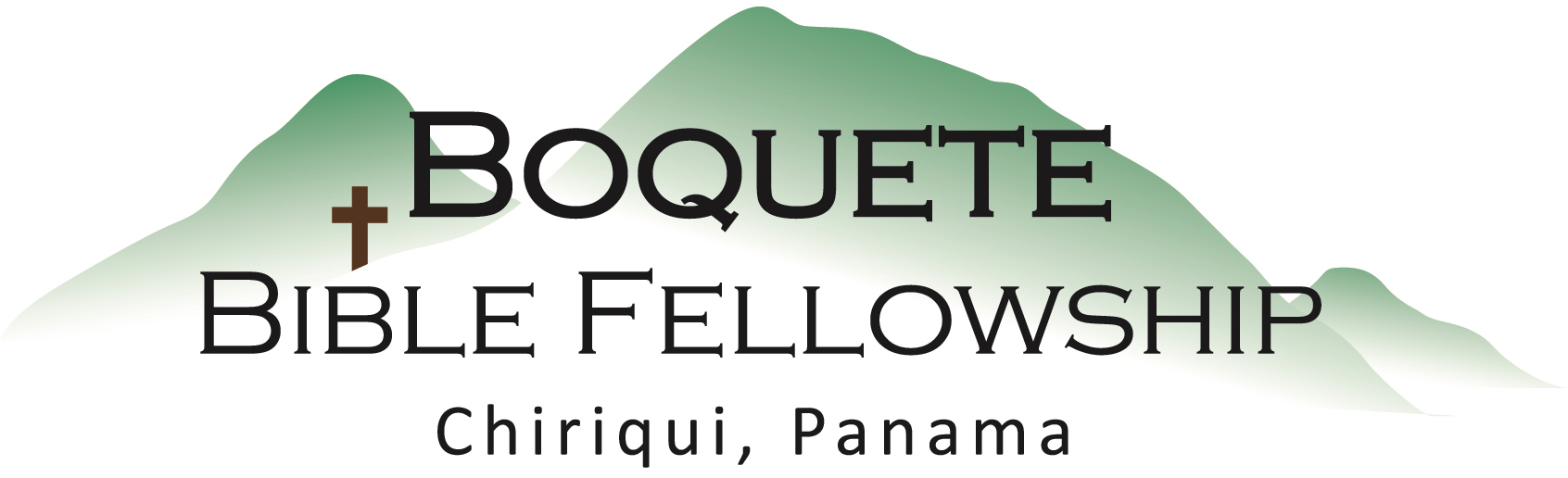 The next day the great crowd that had come for the Feast heard that Jesus was on His way to Jerusalem. They took palm ranches and went out to meet Him, shouting,“Hosanna!”“Blessed is He who comes in the name of the Lord!”“Blessed is the King of Israel!” (John 12:12-13 NIV)When He came near the place where the road goes down the Mount of Olives, the whole crowd of disciples began joyfully to praise God in loud voices for all the miracles they had seen:“Blessed is the king who comes in the name of the Lord!”“Peace in heaven and glory in the highest!”Some of the Pharisees in the crowd said to Jesus, “Teacher rebuke your disciples!”“I tell you,” He replied, “if they keep quiet, the stones will cry out.”Many people spread their cloaks on the road, while others spread branches they had cut in the fields. (Matthew 21:8-9, Mark 11:8-10, Luke 19:36-40 NIV Harmonization)“Then Jesus when He had found a young donkey, sat on it; as it is written: ‘Fear not daughter of Zion; Behold, your King is coming, Sitting on a donkey’s colt.” – John 12:14-15 (NKJV)Luke 19:41-44 says, “Now as He drew near, He saw the city and wept over it, saying, “If you had known, even you, especially in this your day, the things that make for your peace! But now they are hidden from your eyes. For days will come upon you when your enemies will build an embankment around you, surround you and close you in on every side, and level you, and your children within you, to the ground; and they will not leave in you one stone upon another, because you did not know the time of your visitation.”  - Luke 19:41-44 (NKJV)Sermon Notes – Three Lessons from Palm Sunday1.) Jesus is more ____________________ than ____________________.Religion focuses on the outward; Jesus focuses on the ____________________.Religion says ____________________ your way; Jesus says I __________ the way.2.) The temptation toward ____________________ is ever-present.Powerful voices; Distorted truths3.) The word of God is infallibly ____________________.